Jméno žáka/žákyně: ________________ObsahAutorka výukového materiálu:	Ing. Michaela VoráčkováMetodické vedení: 			Bc. Karolina Štajnerová, Mgr. Karolina Kenderová, 						Mgr. Michaela JiroutováAutorská práva k tomuto výukovému materiálu vykonává META, o.p.s. - Příležitosti ve vzdělávání. Tento materiál lze šířit pouze nekomerčně. Bez předchozího souhlasu META, o.p.s. jej nelze upravovat nebo jinak zpracovávat. 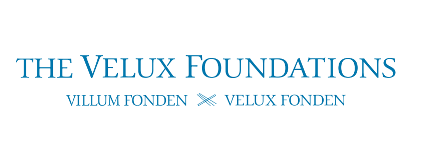 Výukový materiál vznikl v rámci projektu "Let´s Grow!", který je financován nadací The Velux Foundations.	1. PŘEHLED SLOVNÍ ZÁSOBY	Políčko vlevo od slova vybarvěte:	     (zelená: slovo znám)             (červená: slovo neznám)2. PRÁCE SE SLOVNÍ ZÁSOBOUVzor:  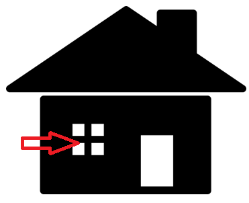 okno   	b) okeno   	c) okenVzor:             	1. tepelný			a) zdi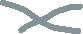 		            2. obvodové			b) mostVzor:      Materiál, který zabraňuje unikání nebo vnikání tepla	→	tepelná izolace  Materiál, který nemohu zmáčknout, je	 →Původ, z čeho je něco vyrobené →Průhledná výplň okna	 →To, po čem v místnosti chodíme →Místo v konstrukci, které izoluje méně než jeho okolí →To, co je uvnitř domu	→tvrdý		zdroj		měkkýinteriér		exteriér	tepelný mostsklo		podlaha3. VÝKLADOVÝ TEXTTepelné izolace Zajišťují tepelnou pohodu domu tím, že zabraňují unikání tepla z budovy (v zimě) nebo vnikání tepla dovnitř (v létě).Součinitel tepelné vodivosti udává, jak moc izolace vede teplo. Nižší součinitel je lepší, protože čím méně vede teplo, tím lépe izoluje. Tepelná vodivost roste se stoupající vlhkostí izolace. Když roste vodivost, znamená to, že klesá izolační schopnost. Proto jsou výhodné nenasákavé materiály.Tepelný odpor udává, jak moc materiál izoluje. Čím je tepelný odpor vyšší, tím více látka izoluje. Prostoupí tedy méně tepla.Tepelný most je oblast, která vede teplo více než okolí. Tepelný most se projevuje nízkou povrchovou teplotou konstrukce na straně interiéru a vysokou povrchovou teplotou na straně exteriéru. V interiéru se projeví jako chladnější místo na stěně nebo stropu. V exteriéru se projeví jako místo na střeše, kde rychleji taje sníh. Tepelné mosty se dají přesně změřit termokamerou.Tepelné izolace dělíme na a) vláknité b) pěnové c) foukané d) organické.Vláknité izolace se vyrábějí z roztavených hornin nebo skla. Jsou měkké, dodávají se v rolích nebo deskách. Říká se jim kamenná a skelná vlna nebo vata.Pěnové izolace jsou tvrdé, dodávají se v deskách. Je to pěnový polystyren typu EPS a XPS, dále pěny PUR a PIR.Foukané izolace se zpracovávají na stavbě a dopravují se hadicí přímo do konstrukce. Používá se foukaná minerální izolace nebo kuličky z polystyrenu, může být i foukaná organická izolace. Protože se zpracovává na stavbě, nelze zaručit, že má všude stejnou kvalitu.Organické izolace jsou desky z rostlinných nebo živočišných zdrojů. Rostlinného původu jsou izolace na bázi dřeva, korku, lnu a bavlny. Nejčastější izolace živočišného původu je ovčí vlna. Na stavbě se izolují základy, podlahy, stropy, střechy a fasády = obvodové zdi. Každý druh tepelné izolace má své určení, to znamená, do jaké části stavby je vhodný. Většinou je nelze zaměňovat, protože každá část stavby vyžaduje jiné vlastnosti. Například podlahová izolace musí mít velkou pevnost v tlaku, protože nese podlahu, příčky, nábytek.4. PRÁCE S TEXTEMVzor: Tepelné izolace zabraňují unikání tepla z budovy (v zimě).
           			ANO         /     NEKdyž roste tepelná vodivost, klesá izolační schopnost 		ANO /  NENižší součinitel tepelné vodivosti je výhodnější.		ANO /  NETepelný most zadrží teplo více než okolí. 		 	ANO /  NEVláknité izolace jsou měkké.					ANO /  NEPěnové izolace jsou měkké.					ANO /  NEFoukané izolace dovážíme na stavbu.				ANO /  NENejčastější izolace rostlinného původu je ovčí vlna. 		ANO /  NENa stavbě je možné izolovat základy.		 		ANO /  NEIzolace provádíme u fasád.					ANO /  NEPodlahový izolant má velkou pevnost v tlaku.			ANO /  NEizolace 	termokamery		polystyren		fasádyPomocí ___________   měříme tepelné mosty.Obvodové zdi domu se nazývají ___________.Vláknité   ___________   se vyrábějí z roztavených hornin nebo skla.Pěnový   ___________ se dodává v deskách.Vzor: Tepelné izolace          zabraňují unikání tepla z budovy (v zimě)zabraňují unikání tepla z budovy (v létě)zabraňují vnikání tepla dovnitř (v zimě)Druhy tepelné izolace nelze zaměňovat, protožekaždá jinak vypadákaždá má jiné vlastnostikaždá má jinou tloušťkuTepelné izolace dodávané v rolích jsouměkkétvrdéměkké i tvrdéTepelné izolace živočišného původu jsou zkorkuovčí vlnybavlnyPokud je tepelný odpor vyšší, takprostoupí více teplaprostoupí více vlhkostiprostoupí méně tepla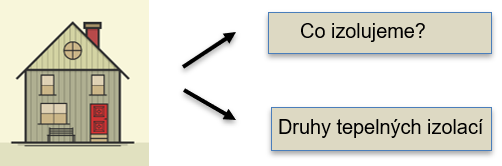 ______ ______ _____ ____________ ______ _____ ______5. ŘEŠENÍ6. SEZNAM ZDROJŮClker-Free-Vector-Images. Pixabay.com: [online]. [cit. 2023-08-08]. Dostupný pod licencí Public Domain na www: <https://cdn.pixabay.com/photo/2012/04/25/00/41/house-41415_1280.pngDarkmoon_Art. Pixabay.com: [online]. [cit. 2023-08-08]. Dostupný pod licencí Public Domain na www: <https://cdn.pixabay.com/photo/2017/03/11/00/51/room-2134134_1280.pngjanjf93. Pixabay.com: [online]. [cit. 2023-08-08]. Dostupný pod licencí Public Domain na www: <https://cdn.pixabay.com/photo/2017/07/11/00/24/house-2492054_1280.pngPadrefilar. Pixabay.com: [online]. [cit. 2023-08-09]. Dostupný pod licencí Public Domain na www: <https://cdn.pixabay.com/photo/2017/01/18/12/33/session-1989711_1280.pngTukTukDesign. Pixabay.com: [online]. [cit. 2023-08-09]. Dostupný pod licencí Public Domain na www: <https://cdn.pixabay.com/photo/2016/09/01/08/24/smiley-1635449_640.pngTukTukDesign. Pixabay.com: [online]. [cit. 2023-08-09]. Dostupný pod licencí Public Domain na www: < https://cdn.pixabay.com/photo/2016/09/01/08/24/smiley-1635450_640.pngTukTukDesign. Pixabay.com: [online]. [cit. 2023-08-09]. Dostupný pod licencí Public Domain na www: < https://cdn.pixabay.com/photo/2016/09/01/08/24/smiley-1635448_640.pngČesky v oborechObor: Klempíř – stavební výrobaTéma: Tepelné izolace 1/2: POROZUMĚNÍ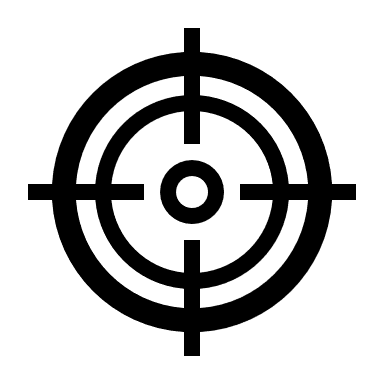 1.1 K českým názvům napište slova ve svém rodném jazyce.  České slovo, slovní spojeníPřekladVysvětleníExteriérVenkovní prostorFasádaVnější zeď budovy, mohou v ní být okna či dveřeInteriérVnitřní prostorIzolovatZabránit průchodu (tepla, vody, …)KonstrukceStavba nebo její částMěkkýMěkký materiál mohu zmáčknoutPodlaha To, po čem v místnosti chodímeStrop To, co máme v místnosti nad hlavouStřecha Nejvyšší vrstva na domě, chrání ho před deštěm, sněhemTepelná pohodaPocit, když je mi příjemně, ne moc teplo a ne zimaTepelná vodivostSchopnost materiálu předávat teploTepelný mostMísto v konstrukci, které izoluje méně než jeho okolíTvrdýTvrdý materiál nemohu zmáčknoutVlhký není suchý ale ani úplně mokrýZabraňovat, zabránitNedovolit, nenechat něco udělatZáklady Součást každé stavby, která je v zemi pod budovou, zajišťuje její pevnost Zaměňovat, zaměnitPoužít něco jinéhoZdrojPůvod, odkud něco pochází, nebo z čeho je to vyrobené2.1 Vedle obrázku zapište správný název. Podtrhněte správnou variantu.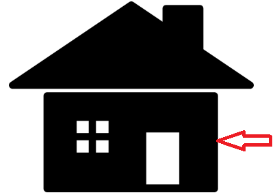 ---------------------a)fasádab)fasádc)fasát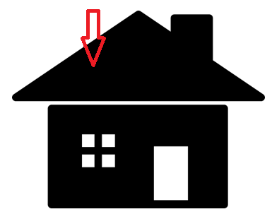 ---------------------a)střechb)střechac)strecha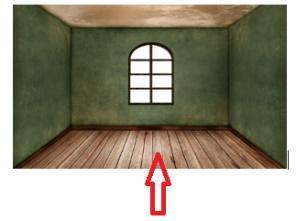 ---------------------a)potlahab)potlakac)podlaha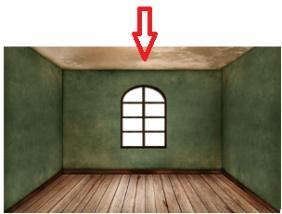 ---------------------a)střopb)stropc)strup2.2 Přiřaďte k sobě správné dvojice tepelnápolystyrenpěnovývataskelnávlnafoukanépohodaovčíizolace2.3 K vypsaným definicím doplňte (najděte) správná slova. Pozor, jedno slovo je navíc 3.1 Přečtěte si následující text4.1 zakroužkujte správnou odpověď. Je to pravda? (pomohou vám podtržená slova)4.2 Doplňte do textu slovo z nabídky.4.3 Dokončete věty. Odpovědi najdete v textu na straně 5.
 Vyberte a podtrhněte řešení z nabídky.Doplňte schéma podle textu2.1.Fasáda, střecha, podlaha, strop2.2.1D, 2A, 3B, 4E, 5C2.3.Materiál, který nemohu zmáčknout, je TVRDÝ.	Původ, z čeho je něco vyrobené. ZDROJPrůhledná výplň okna. SKLOTo, po čem v místnosti chodíme. PODLAHA Místo v konstrukci, které izoluje méně než jeho okolí. TEPELNÝ MOSTTo, co je venku. EXTERIER To, co je uvnitř domu. INTERIER4.1.1 - ano, 2 – ano, 3 – ne, 4 – ano, 5 – ne, 6 – ne, 7 – ne, 8 – ano, 9 – ano, 10 - ano4.2.a) termokamery, b) fasády, c) izolace, d) polystyren4.3.Druhy tepelné izolace nelze zaměňovat, protože každá má jiné vlastnosti.Tepelné izolace dodávané v rolích jsou měkké.Tepelné izolace živočišného původu jsou z ovčí vlny.Pokud je tepelný odpor vyšší, tak prostoupí méně tepla.4.4Co izolujeme? Střechy, stropy, podlahy, fasádyDruhy tepelných izolací: vláknité, pěnové, foukané, organické